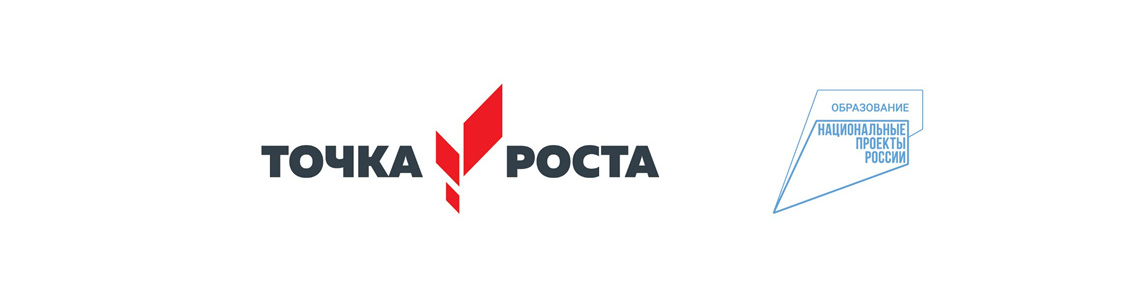 ПЕДАГОГИ Центра «ТОЧКА РОСТА» естественнонаучной и технологической направленности МАОУ «Комсомольская СОШ»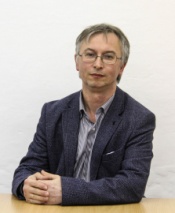 Коголь Игорь Юрьевич, учитель физики и информатики.Высшая квалификационная категория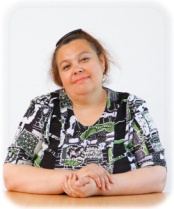 Возжаева Елена Александровна, учитель биологии и химии.Высшая квалификационная категория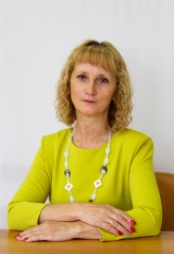 Лазарева Лариса Геннадьевна, учитель технологии.Первая квалификационная категория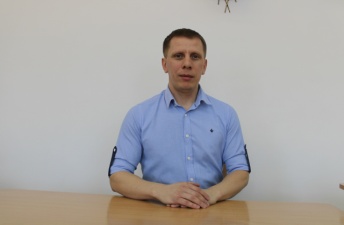  Угринов Сергей Сергеевич, учитель технологии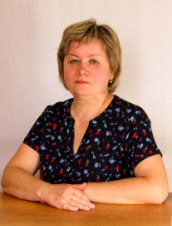 Кавардакова Ирина Сергеевна, учитель географии.Высшая квалификационная категория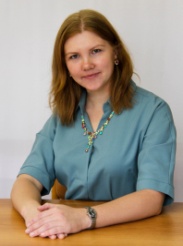          Шоломова Надежда Константиновна, учитель математики         Первая квалификационная категория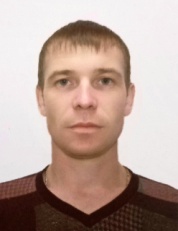 Пастухов Григорий Андреевич,педагог Центра дополнительного образования детей «Дар»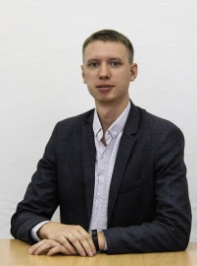         Щепелин Антон Александрович, учитель ОБЖ         Первая квалификационная категория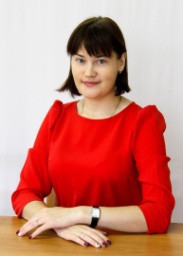       Семенцова Екатерина Николаевна, учитель ОПД,  ОДНКНР      Первая квалификационная категория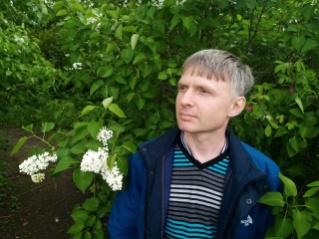        Долгушев Виталий Валерьевич,        педагог Центра дополнительного образования детей «Дар»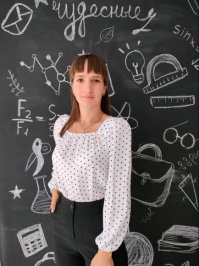 Ковалева Дарья Александровна, учитель начальных классов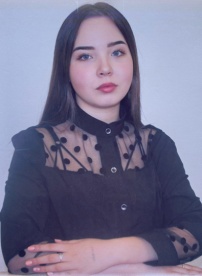 Клюкова Юлия Николаевна, педагог-организатор, учитель биологии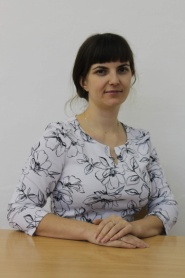 Щепелина Мария Сергеевна, учитель русского языка и литературы